Science Assignments:Monday, April 6, 2020Title: Collisions PAGE #8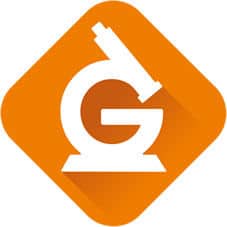 Directions: Generation Genius Video (Collisions) (P.5.6.2,.3,.4,.5) Click on the link to watch the video. After the video,scroll to the bottom of the page and click on the “EXIT TICKET” tab. Write each question and answer it on page 8 of your science notebook. Be sure to number the questions. If you need to replaythe video, you may! This link will be available until Sunday, April 12.Generation Genius - Collisions************************************************************************************************Tuesday, April 7, 2020Title: Newton’s Laws of Motion PAGE #9Directions: 3 Study Jams videos (about 3 min each) (P.5.6.1-5)Watch the video for each of the 3 links below. After watching, click on the blue “test yourself” button to take a short quiz. Revisit any missed items and read more about it. Write down your results for each quiz in your science notebook.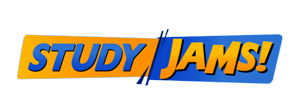 Newton’s First LawNewton’s Second LawNewton’s Third Law Wednesday, April 8, 2020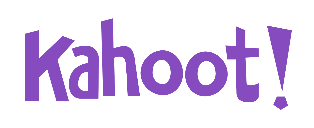 Kahoot Challenge: Force and Motion Review (P.5.6.1-5)Mrs. Matthews’s Classes: 0971119Mr. Allen’s Classes: 0319952Thursday, April 9, 2020Kahoot Challenge: Newton’s Laws (P.5.6.1-5)Mrs. Matthews’s Classes: 0543294Mr. Allen’s Classes: 026248Friday, April 10, 2020Good Friday! Enjoy your school holiday. 